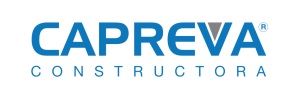 Formulario Denuncias para incumplimientos del Modelo de Prevención de DelitosContenido mínimo de la DenunciaEjemploRelación con la Empresa de quien denunciaIngrese el tipo de relación que ud, como denunciante, tiene con Capreva S.A. (ej: proveedor, subcontratista, empleado, mandante, etc)Lugar donde ocurrió el incidenteIngrese el o los lugares donde ocurrieron los hechos denunciados.Persona(s) denunciadaIngrese el, o los nombres, de la(s) persona(s) denunciada(s).Cargo de persona denunciadaIngrese Cargo de la(s) persona(s) denunciada(s).Descripción de la conducta denunciadaDetalle de los hechos denunciadosPosible delito o infracción denunciadaIngrese el posible delito, o posible infracción cometida.Existencia de antecedentes que respalden la denunciaIngrese antecedentes si es que existen (correos electrónicos, fotografías, etc)Existencia de terceras personas en conocimiento de los hechos denunciadosIngrese Nombre de posibles terceras personas con conocimiento de estos hechos.